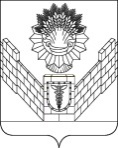                         СОВЕТ              ТБИЛИССКОГО СЕЛЬСКОГО ПОСЕЛЕНИЯ                                 ТБИЛИССКОГО РАЙОНА                                               РЕШЕНИЕ от 24.09.2021                                                                       № 134                                                        ст-ца ТбилисскаяО досрочном прекращении полномочий депутата Совета Тбилисского сельского поселения Тбилисского района Железнева Николая МихайловичаВ соответствии с пунктом 1 части 6 статьи 25 Устава Тбилисского сельского поселения Тбилисского района, Совет Тбилисского сельского поселения Тбилисского района р е ш и л:Досрочно прекратить полномочия депутата Совета Тбилисского сельского поселения Тбилисского района Железнева Николая Михайловича в связи со смертью.Решение вступает в силу со дня его подписания.Председатель СоветаТбилисского сельского поселения 			         Е.Б. СамойленкоГлава Тбилисского сельскогопоселения Тбилисского района 				А.Н. Стойкин 